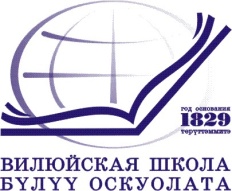 Муниципальное казенное учреждениеВИЛЮЙСКОЕ УЛУСНОЕ (РАЙОННОЕ) УПРАВЛЕНИЕ ОБРАЗОВАНИЕММуниципального района «Вилюйский улус (район)»678200  г.Вилюйск, ул.Ярославского,6, тел/факс 43-4-08 uuovil@qmail.comОКПО 02123854, ОГРН 1021400642042, ИНН/КПП 1410001987/141001001«05»  сентября  2014 г.  	                                                                          № 01-04/14-120 п. 5П Р И К А ЗО проведении пилотного внедрения по внедрению эффективного контракта образовательных учрежденияхМР «Вилюйский улус  (район)» РС (Я)В соответствии с распоряжением Правительства РС (Я) от 22.05.2014 г. № 516-р «Об утверждении Плана мероприятий («Дорожной карты»), направленного на повышение эффективности системы образования и науки Республики Саха (Якутия)», приказываю:Утвердить перечень образовательных учреждений МР «Вилюйский улус (район) РС (Я) по апробации введения «эффективного контракта» согласно приложению № 1;Утвердить План мероприятий по введению эффективного контракта в образовательных учреждениях МР «Вилюйский улус (район)» РС (Я) согласно приложению № 2;Координатором введения эффективного контракта в  образовательных учреждений МР «Вилюйский улус (район)» РС (Я) определить начальника Службы управления персоналом и контроля МКУ «Вилюйское УУО» Афанасьеву В.И.Контроль за исполнением данного приказа оставляю за собой.Приложение № 1К приказу начальника МКУ «Вилюйское УУО»№ ________ от «___»____________2014 г.Перечень образовательных учреждений МР «Вилюйский улус (район) РС (Я) по апробации введения «эффективного контракта»МБОУ «Вилюйская средняя общеобразовательная школа № 1 имени Г.И. Чиряева»;МБОУ «Чочунская средняя общеобразовательная школа имени И.М. Гоголева»;МБДОУ ЦРР д/с «Куобахчаан»;МБДОУ ЦРР д/с «Аленушка» (при открытии нового юридического лица);МБОУ ДОД ДЦ «Кэскил».Приложение № 2К приказу начальника МКУ «Вилюйское УУО»№ ________ от «___»____________2014 г.План мероприятий по введению эффективного контракта в образовательных учреждениях МР «Вилюйский улус (район)» РС (Я)№Наименование мероприятияОтветственные исполнителиСроки реализацииВид НПА1Обсуждение в образовательных организациях доклада министра образования РС(Я) по теме «Модели и механизмы введения эффективного контракта»Руководители ОУЯнварь - февраль 2014 г.Протоколы педагогических советов2Создание рабочей группы по организации работы, связанной с внедрением эффективного контракта. Администрация МР «Вилюйский улус (район)», МКУ «Вилюйское УУО»1 квартал 2014 г. Постановление Главы МР «Вилюйский улус (район)»3 Проведение  разъяснительной работы  по вопросам, связанным с внедрением эффективного контракта;МКУ «Вилюйское УУО», руководители ОУ, ДОУ, ДОДПостоянно4Утверждение пилотных образовательных организаций МКУ «Вилюйское УУО»Сентябрь 2014 г. Приказ начальника МКУ «Вилюйское УУО»5Внесение учредителем показателей качества и эффективности деятельности в муниципальное задание по оказанию организации услуги определенного типаМКУ «Вилюйское УУО»СентябрьПостановление Главы МР «Вилюйский улус (район)»6Разработка показателей эффективности деятельности педагогических работников пилотных образовательных учреждений для внедрения эффективного контракта;МКУ «Вилюйское УУО», руководители пилотных ОУСентябрь – декабрь 7Направление рекомендательного письма в пилотные образовательные учреждения.Утверждение показателей эффективности деятельности педагогических работников пилотных образовательных учреждений для внедрения эффективного контракта;МКУ «Вилюйское УУО»Декабрь 2014 г.8Внесение изменений в  локальные акты ОУ, обеспечивающих внедрение эффективного контракта;Руководители пилотных ОУОктябрь – ноябрь 2014 г.Приказы 9Пересмотр Положений о системе оплаты трудаМКУ «Вилюйское УУО»После вынесения Приказа МО РС(Я) 10Информационное сопровождение, проведение разъяснительной работы в коллективах о процессе внедрения эффективного контрактаРуководители пилотных ОУПостоянно11Уведомление работников о существенных изменениях условий трудового договора, в связи с внедрением эффективного контрактаРуководители пилотных ОУНе позднее  01.11.2014 г.12Разработка и утверждение  формы дополнительного соглашения к трудовому договору, включающего показатели эффективности деятельности педагогических работниковМКУ «Вилюйское УУО», руководители пилотных ОУДекабрь 201413Проведение работы по заключению дополнительных соглашений к трудовым договорам с педагогическими работниками.МКУ «Вилюйское УУО»Январь 2015 г.14Мониторинг влияния внедрения эффективного контракта на качество образовательных услуг. Руководители пилотных ОУ,МКУ «Вилюйское УУО»Раз в квартал15Подведение итогов апробации эффективного контракта за 2014-2015 учебный годКомиссия, МКУ «Вилюйское УУО», руководители ОУИюнь 2015 г. Протокол16Направление образовательным организациям улуса методических рекомендаций по введению эффективного контракта.МКУ «Вилюйское УУО»Июнь-июль 2015 г.Информационное письмо 